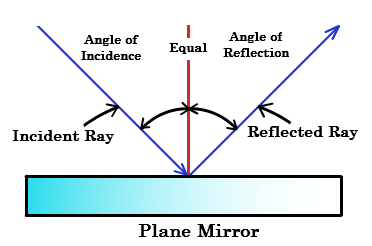 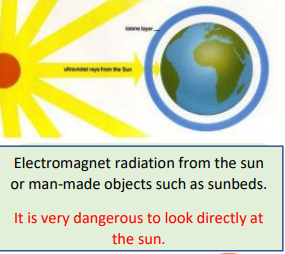 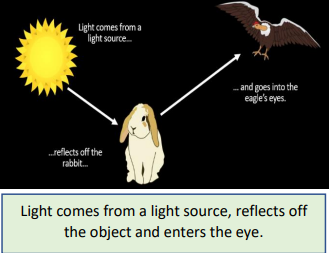 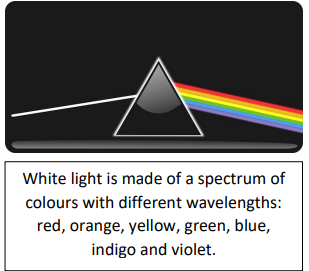 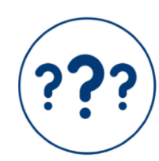 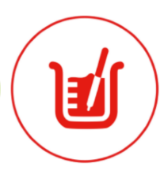 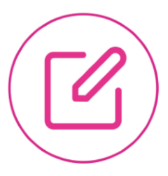 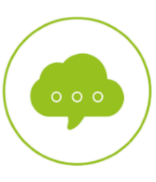 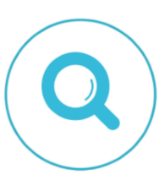 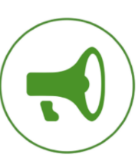 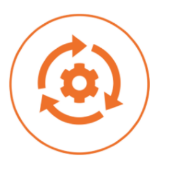 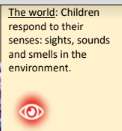 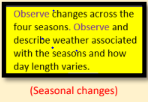 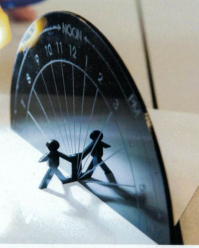 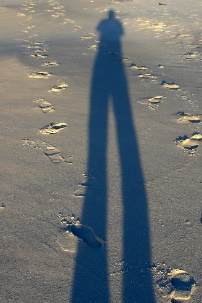 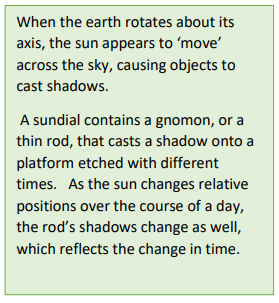 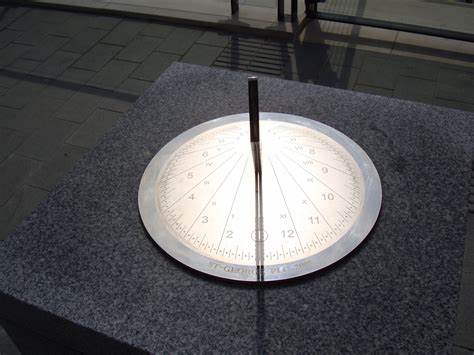 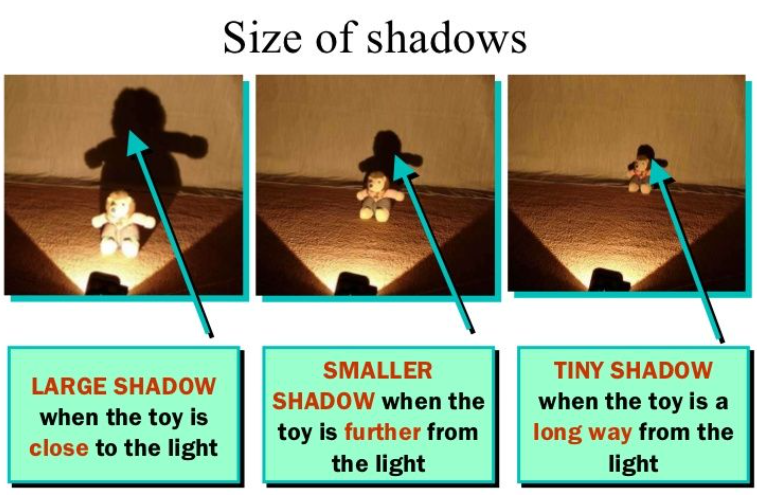 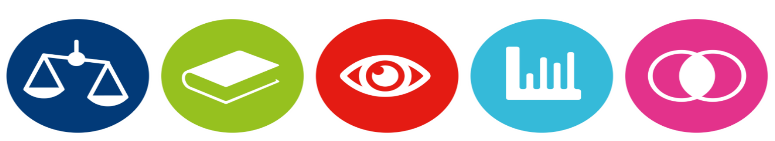 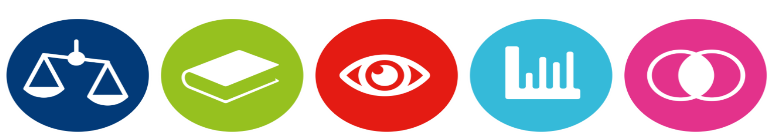 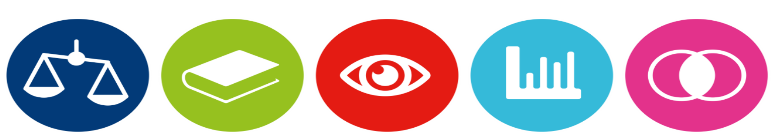 NaturalArtificial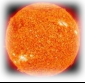                                Sun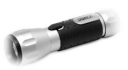 Torch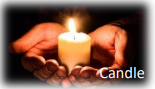 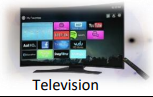 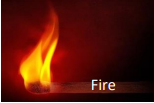 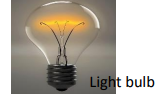 